Year 2 Maths Support Pack – Week 8Lesson 1 – Measuring Length in cm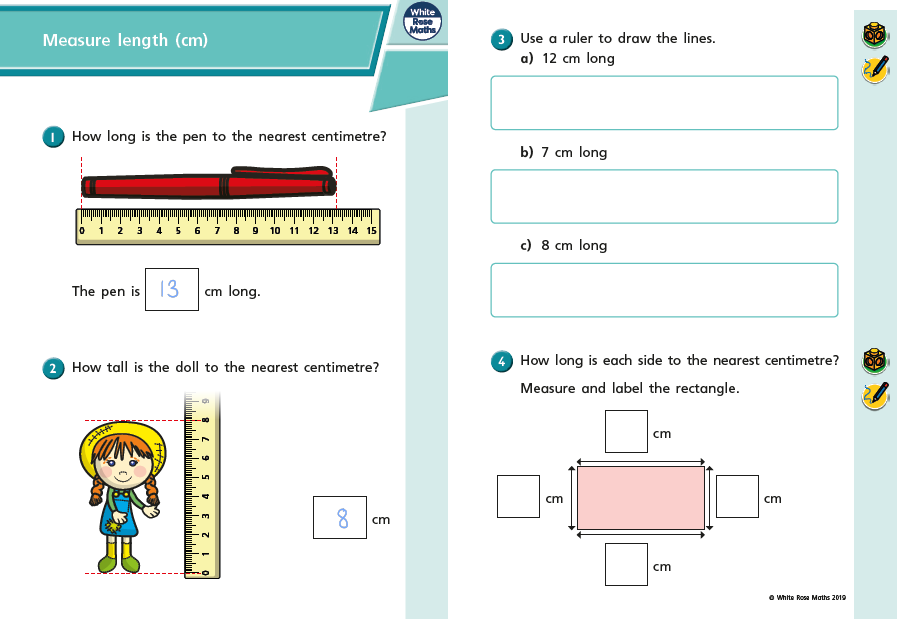 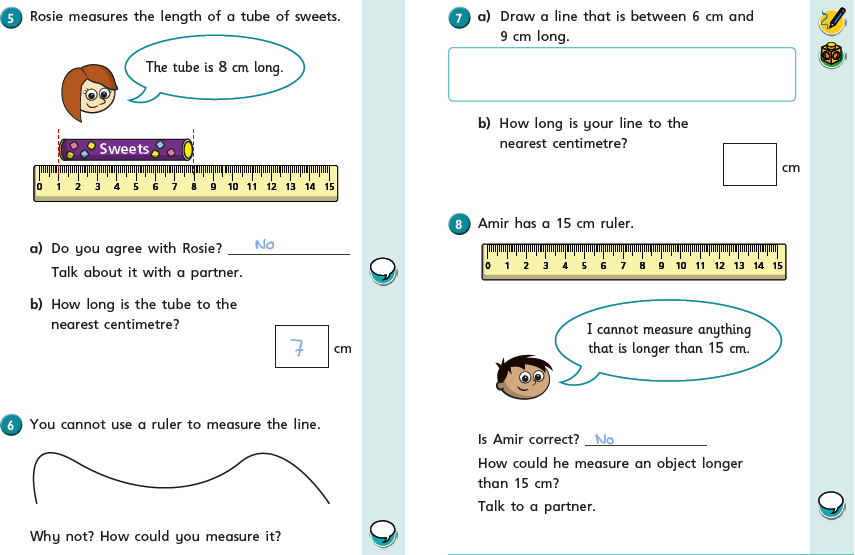 Lesson 2 – Comparing lengths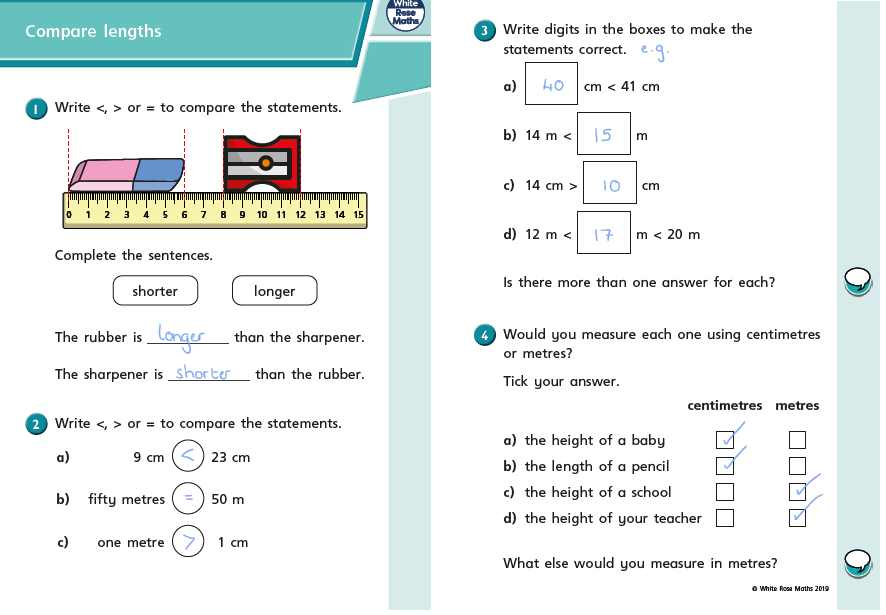 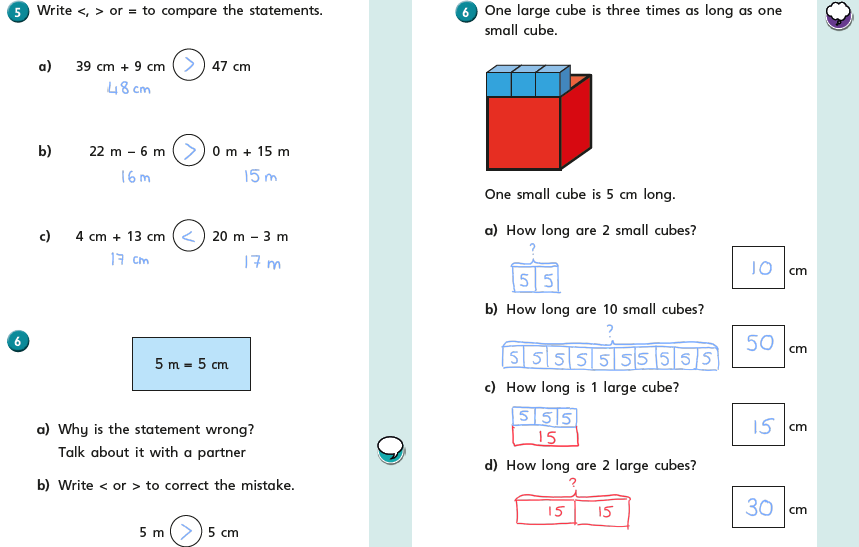 Lesson 3 – Ordering Lengths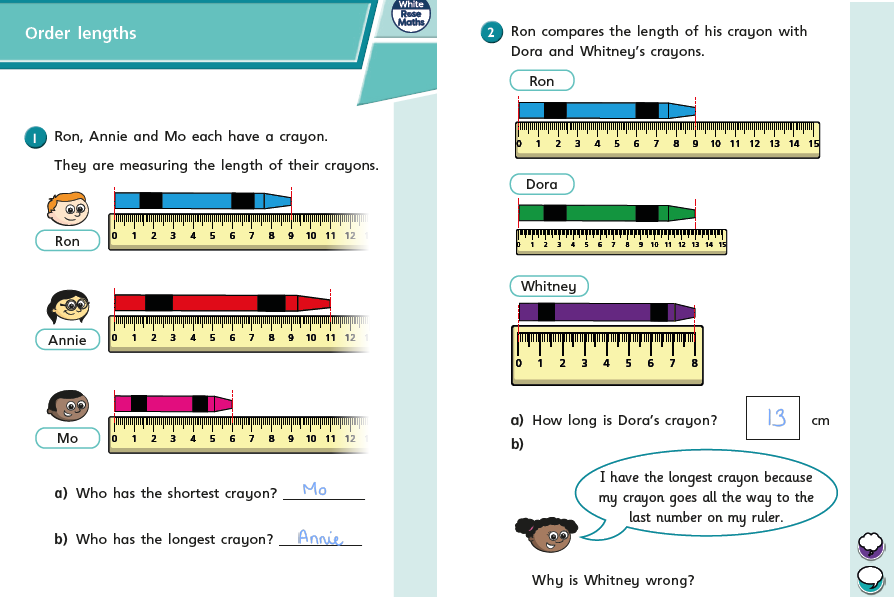 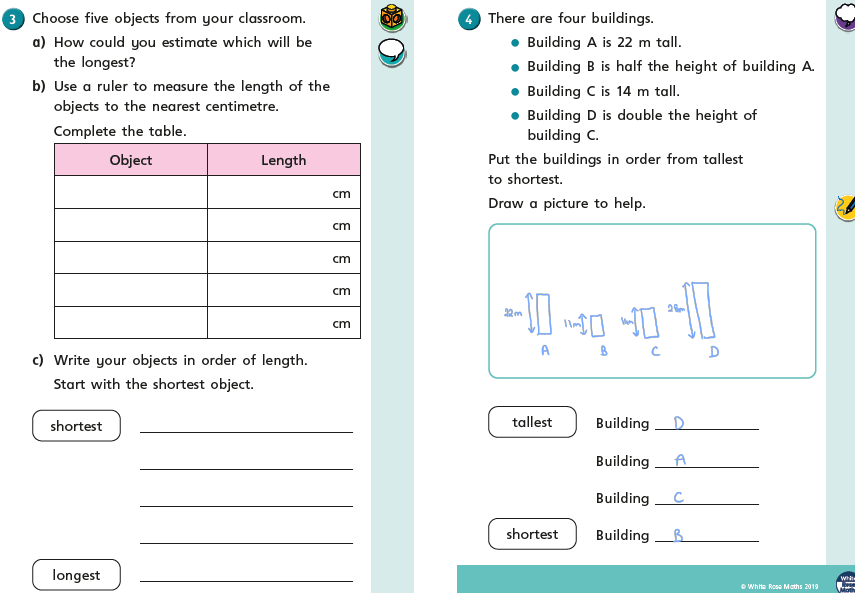 